«Жаворонок» М.Глинка-прослушать, какое настроение несёт музыка?(Задумчивость, печаль)-представить маленькую птичку, которая раньше всех встаёт при первых лучах солнца и начинает свою песню, возвещая о новом дне. Её песня несёт людям добро и светлую радость!Придумать стих о жаворонке или вспомнить слова «Между небом и землёй»«В пещере горного короля»  Э. Григ- прослушать музыкальное произведение и представить музыкальный образ.- найти историю создания и узнать, что навеяло на композитора сочинить такую  яркую и образную музыку- сочинить сказку про горного короля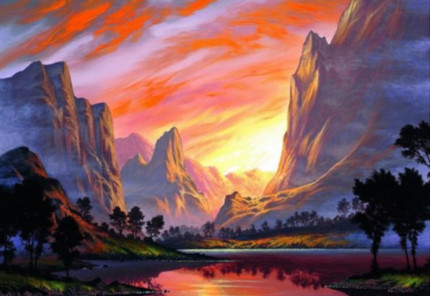 Роберт Шуман «Весёлый крестьянин»- определить настроение в музыке- представить, чем занимается весёлый крестьянин и кто такой крестьянин?«Весёлого крестьянина» Роберт Шуман написал в 1848 году. Удивительная история его создания неотделимо связана с сочинением фортепианного цикла «Альбом для юношества». В семье композитора все с нетерпением ждали наступления 1 сентября, ведь старшей дочурке Марихен должно было в тот день исполниться семь лет. Дни рождения своих детей Шуман всегда ждал с нетерпением и готовился к ним с особым усердием. Так было и в этот раз. Чтобы сделать для своей любимой малышки сюрпризный подарок, отец сочинил для неё маленькую очаровательную пьеску. Миниатюра так понравилась членам семьи, что у композитора, услышавшего хвалебные отзывы, родилась интересная идея: сочинить целый сборник небольших пьес для детей. «Весёлый крестьянин, возвращающийся с работы» - эта игривая по своему складу миниатюра заслужила особое признание у юных музыкантов. Красота изложения её музыкального материала и жизнерадостный настрой«Веселый крестьянин, возвращающийся с работы» - эта жизнерадостная по своему характеру пьеса с невероятной реалистичностью рисует образ неунывающего человека, который размеренным шагом идёт по просёлочной дороге. Несмотря ни на что он бодр и поддерживает своё настроение задорными песнями.